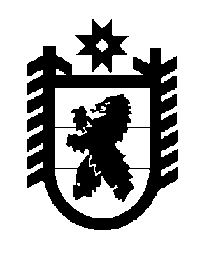 Российская Федерация Республика Карелия    ПРАВИТЕЛЬСТВО РЕСПУБЛИКИ КАРЕЛИЯРАСПОРЯЖЕНИЕот 28 июля 2016 года № 584р-Пг. Петрозаводск В целях совершенствования системы межбюджетных отношений с органами местного самоуправления, повышения прозрачности в определении подходов к формированию межбюджетных отношений, обеспечения взаимодействия с органами местного самоуправления городских округов и муниципальных районов, представителями Законодательного Собрания Республики Карелия по вопросам межбюджетных отношений:1. Образовать трехстороннюю комиссию по вопросам межбюджетных отношений в Республике Карелия.2. Утвердить состав трехсторонней комиссии по вопросам меж-бюджетных отношений согласно приложению к настоящему распоряжению.            ГлаваРеспублики  Карелия                                                              А.П. ХудилайненУтвержденраспоряжением ПравительстваРеспублики Карелия от 28 июля 2016 года № 584р-ПСостав трехсторонней комиссии по вопросам межбюджетных отношенийОт Законодательного Собрания Республики Карелия:От Правительства Республики Карелия:От органов местного самоуправления муниципальных образований:Красулин В.В.–депутат Законодательного Собрания Республики Карелия, сопредседатель комиссии (по согласованию)Логинова С.В.–заместитель Председателя Законодатель-ного Собрания Республики Карелия 
(по согласованию)Михайлов С.С.–депутат Законодательного Собрания Республики Карелия (по согласованию)Спиридонова А.М.–депутат Законодательного Собрания Республики Карелия (по согласованию)Уханов М.Н.–депутат Законодательного Собрания Республики Карелия (по согласованию)Ахокас И.И.–Министр финансов Республики Карелия, сопредседатель комиссии Алексеева С.В.–заместитель Министра финансов Республики Карелия, ответственный секретарь комиссииБаев В.Г.–заместитель Главы Республики Карелия по региональной политике Матвиец Д.С.–Министр строительства, жилищно-коммунального хозяйства и энергетики Республики Карелия Морозов А.Н.–Министр образования Республики Карелия Карпенко В.А.–глава администрации Медвежьегорского муниципального района, сопредседатель комиссии (по согласованию)Ермолаев О.А.–глава администрации Пряжинского муниципального района (по согласо-ванию)Булавцева В.И.–глава администрации Калевальского муниципального района (по согласо-ванию)Кузьмин Ю.И.–глава администрации Прионежского муниципального района (по согла-сованию)Прокопьев С.К.–глава администрации Олонецкого муниципального района (по согласо-ванию)